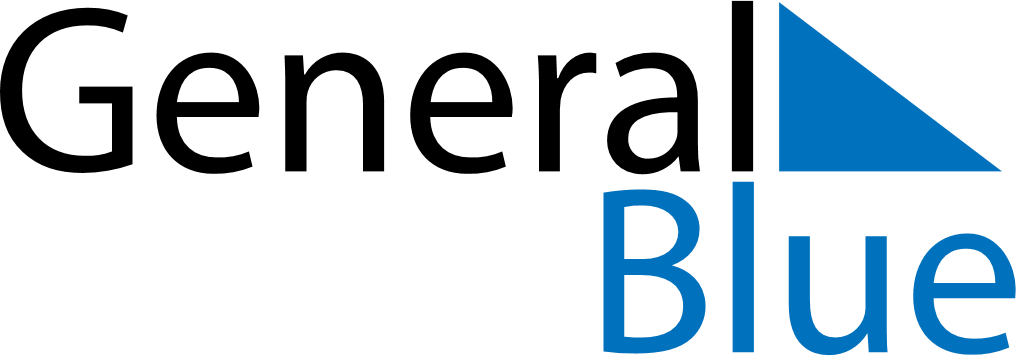 June 2018June 2018June 2018June 2018SloveniaSloveniaSloveniaMondayTuesdayWednesdayThursdayFridaySaturdaySaturdaySunday1223456789910Primož Trubar Day1112131415161617181920212223232425262728293030Statehood Day